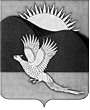 АДМИНИСТРАЦИЯПАРТИЗАНСКОГО МУНИЦИПАЛЬНОГО РАЙОНАПРИМОРСКОГО КРАЯПОСТАНОВЛЕНИЕИ.о.главы Партизанскогомуниципального района							Л.В.ХамхоевУтвержденпостановлением администрацииПартизанского муниципального районаот 11.01.2018 № 10ПОРЯДОКсообщения муниципальным служащим администрации Партизанского муниципального района о возникновении личной заинтересованности при исполнении должностных обязанностей, которая приводит или может привести к конфликту интересов1. Настоящий Порядок определяет процедуру уведомления представителя нанимателя (работодателя) о возникновении личной заинтересованности у муниципального служащего администрации Партизанского муниципального района (далее – муниципальный служащий, ПМР) при исполнении должностных обязанностей, которая приводит или может привести к конфликту интересов (далее - уведомление).2. При возникновении у муниципального служащего личной заинтересованности, которая приводит или может привести к конфликту интересов, он обязан не позднее рабочего дня, следующего за днем, когда ему стало известно о возникновении личной заинтересованности при исполнении должностных обязанностей, которая приводит или может привести к конфликту интересов (далее - личная заинтересованность), письменно уведомить об этом: - главу ПМР - муниципальные служащие, замещающие должности муниципальной службы в администрации ПМР (за исключением муниципальных служащих финансового управления);- начальника финансового управления администрации ПМР - муниципальные служащие, замещающие должности муниципальной службы в финансовом управлении администрации ПМР (за исключением начальника финансового управления, который представляет уведомление главе ПМР).2Уведомление составляется по форме согласно приложению                     к настоящему Порядку. К уведомлению прилагаются имеющиеся                            в распоряжении муниципального служащего материалы, подтверждающие изложенные в нем факты относительно имеющейся личной заинтересованности.При нахождении муниципального служащего вне места работы (командировка, отпуск, временная нетрудоспособность) он уведомляет представителя нанимателя (работодателя) о возникновении личной заинтересованности любыми доступными средствами связи, а по прибытии    к месту работы оформляет уведомление в течение одного рабочего дня со дня прибытия.3. Муниципальный служащий представляет уведомление, составленное на имя представителя нанимателя (работодателя), в кадровую службу по месту замещения должности (общий отдел администрации ПМР либо финансовое управление администрации ПМР).4. Поступившее уведомление регистрируется в день его получения        в Журнале регистрации заявлений по вопросам соблюдения требований                 к служебному поведению муниципальных служащих, урегулированию конфликта интересов, форма которого установлена Порядком поступления и регистрации документов, являющихся основаниями для проведения заседаний комиссии по соблюдению требований к служебному поведению муниципальных служащих и урегулированию конфликта интересов                 в администрации Партизанского муниципального района (далее – Порядок поступления документов, Комиссия). Листы журнала регистрации должны быть пронумерованы, прошнурованы и скреплены печатью.На уведомлении в день регистрации ставится регистрационный номер, дата регистрации, фамилия, имя, отчество и должность лица, зарегистрировавшего уведомление.Муниципальному служащему на руки под роспись выдается копия уведомления, с отметкой о регистрации, либо направляется посредством почтовой связи с уведомлением о вручении. Отказ в регистрации уведомления, а также невыдача копии зарегистрированного уведомления не допускаются.35. Кадровая служба после регистрации уведомления осуществляет его рассмотрение и подготовку мотивированного заключения по результатам его рассмотрения в порядке и сроки, установленные Порядком поступления документов.6. Уведомление, мотивированное заключение по результатам его рассмотрения, а также иные материалы передаются для рассмотрения                     в Комиссию, которая рассматривает и принимает по ним решение в порядке, установленном Положением о Комиссии.______________Приложение к Порядку сообщения муниципальным служащим администрации Партизанского муниципального района о возникновенииличной заинтересованности при исполнении должностных обязанностей, котораяприводит или может привести к конфликту интересов, утвержденному постановлением администрации Партизанского муниципального района от 11.01.2018 № 10Форма                                    ________________________________________                                      (представителю нанимателя (работодателю))                                   				  _______________________________________________                                  				  _______________________________________________  _______________________________________________                                    					  (Ф.И.О., замещаемая должность)УВЕДОМЛЕНИЕо возникновении личной заинтересованностипри исполнении должностных обязанностей, котораяприводит или может привести к конфликту интересовСообщаю о возникновении у меня личной заинтересованности при исполнении должностных  обязанностей,  которая приводит или может привести к конфликту интересов (нужное подчеркнуть).    	Обстоятельства,   являющиеся    основанием    возникновения    личной заинтересованности ________________________________________________________________________________________________________________.    	Должностные   обязанности,  на  исполнение  которых  влияет  или  может повлиять личная заинтересованность: ____________________________________________________________________________________________.    	Предлагаемые   меры  по  предотвращению  или  урегулированию  конфликта интересов: _____________________________________________.Намереваюсь   (не   намереваюсь)   лично  присутствовать  на  заседании комиссии по соблюдению требований к служебному поведению муниципальных служащих и урегулированию конфликта интересов при рассмотрении настоящего уведомления (нужное подчеркнуть)."__" ________ 20__ г. __________________ 	_______________________                                			(подпись лица,       		(расшифровка подписи)                         			направляющего уведомление)Регистрационный номер                 					Дата регистрации уведомления______________________              	 				"___" ______________ 20__ г.(фамилия, имя, отчество, должность  лица, зарегистрировавшего  уведомление)11.01.2018         село Владимиро-Александровское                       № 10Об утверждении Порядка сообщения муниципальным служащим администрации Партизанского муниципального района о возникновении личной заинтересованности при исполнении должностных обязанностей, которая приводит или может привести к конфликту интересовВ соответствии частью 2 статьи 11 Федерального закона от 25.12.2008 № 273-ФЗ «О противодействии коррупции», Федеральным законом от 02.03.2007 № 25-ФЗ «О муниципальной службе в Российской Федерации», руководствуясь статьями 28, 31 Устава Партизанского муниципального района, администрация Партизанского муниципального районаПОСТАНОВЛЯЕТ:1. Утвердить прилагаемый Порядок сообщения муниципальным служащим администрации Партизанского муниципального района о возникновении личной заинтересованности при исполнении должностных обязанностей, которая приводит или может привести к конфликту интересов.2. Общему отделу администрации Партизанского муниципального района (Иванькова) опубликовать настоящее постановление в газете «Золотая Долина» и разместить на официальном сайте администрации Партизанского муниципального района в информационно-телекоммуникационной сети «Интернет» в тематической рубрике «Муниципальные правовые акты».23. Кадровым службам администрации Партизанского муниципального района - общему отделу (Иванькова), финансовому управлению (Вочкова) ознакомить с настоящим постановлением всех муниципальных служащих персонально под роспись.